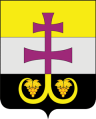 МУНИЦИПАЛЬНОЕ УЧРЕЖДЕНИЕ АДМИНИСТРАЦИЯ МУНИЦИПАЛЬНОГО ОБРАЗОВАНИЯ «ВЕШКАЙМСКИЙ РАЙОН» УЛЬЯНОВСКОЙ ОБЛАСТИПОСТАНОВЛЕНИЕ30 апреля 2019 года                                                                                           № 393                                                                                                                            р.п. ВешкаймаОб утверждении отчёта об исполнении бюджета муниципального образования «Вешкаймский район» за первый квартал 2019 годаРассмотрев представленный финансовым управлением администрации муниципального образования «Вешкаймский район» отчёт об исполнении бюджета муниципального образования «Вешкаймский район» за первый квартал 2019 года, в соответствии с пунктом 5 статьи 264.2 Бюджетного Кодекса Российской Федерации, постановляю:1. Утвердить:1.1. Отчёт об исполнении бюджета муниципального образования «Вешкаймский район» за первый квартал 2019 года (приложение № 1);1.2. Расходы бюджета муниципального образования «Вешкаймский район» за первый квартал 2019 года по ведомственной структуре расходов (приложение № 2).2. Направить утверждённые настоящим постановлением документы в Совет депутатов муниципального образования «Вешкаймский район» и контрольно-счётную комиссию муниципального образования «Вешкаймский район».3. Контроль за исполнением настоящего постановления оставляю за собой.Глава администрациимуниципального образования«Вешкаймский район»                                                                      Т.Н. Стельмах